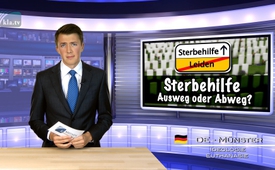 Эвтаназия – выход или ложный путь?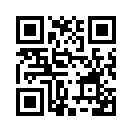 Шестого ноября Бундестаг в Германии рассматривал правовое урегулирование содействия в суициде, имеется ввиду в добровольном суициде. Для этого был составлен законопроект к § 217 Уголовного кодекса, который, предполагалось, получит большинство голосов. Этот проект предусматривает в 1 пункте наказание за «коммерческое содействие суициду».
Это означает, что путём эвтаназии нельзя зарабатывать деньги. Тем не менее в соответствии с пунктом 2, я цитирую «подстрекательство и содействие останется безнаказанным, если участник действует не с коммерческими намерениями, и является родственником или стоит в близких отношениях с желающим умереть».Шестого ноября Бундестаг в Германии рассматривал правовое урегулирование содействия в суициде, имеется ввиду в добровольном суициде. Для этого был составлен законопроект к § 217 Уголовного кодекса, который, предполагалось, получит большинство голосов. Этот проект предусматривает в 1 пункте наказание за «коммерческое содействие суициду».
Это означает, что путём эвтаназии нельзя зарабатывать деньги. Тем не менее в соответствии с пунктом 2, я цитирую «подстрекательство и содействие останется безнаказанным, если участник действует не с коммерческими намерениями, и является родственником или стоит в близких отношениях с желающим умереть».

Во-первых, к разъяснению различных терминов и обзор текущей ситуации: При содействии суициду речь идёт об автономной помощи, то есть пациент сам решается на суицид. Заинтересованному лицу средство не вводится активно, но он его «только» получает в руки и сам принимает. Содействие суициду в Швейцарии разрешено.  
При активной эвтаназии, второе лицо вводит ядовитое средство пациенту. 
Пациент не сам принимает лекарство, но оно вводится ему «активно» извне. Активная эвтаназия разрешена законом в Нидерландах с 2001 года и в Бельгии с 2002 года.

В течение нескольких лет содействие суициду, а также активная эвтаназия всё чаще являются темой ведущих СМИ на примере различных индивидуальных судеб. В конце 2014 года в Калифорнии страдающая от смертельной опухоли головного мозга молодая женщина обнародовала свою борьбу за самоопределение к смерти. Она охарактеризовала самоопределение к смерти как права человека и умерла преждевременно совершив суицид.
  
Является эвтаназия единственным выходом, чтобы тяжело больные люди не вынуждены были терпеть большие страдания и могли спокойно умереть? 
Это не возможно подтвердить. Вместо того не упоминается в обсуждении прогресс в области паллиативной медицины. Целью паллиативной медицины является как можно дольше сохранить качество жизни. К ней прибегают лишь тогда, когда болезнь пациента неизлечима. Она ставит акцент не на лечение, а заключает в себе поддержку неизлечимым больным последние месяцы, недели, дни пережить с максимально возможным качеством жизни и без ненужных страданий. 
Тем не менее дискуссия об эвтаназии ведётся дальше без изменений. Куда идёт наше общество с таким развитием? 
Послушаем что об этом говорит госпожа Кристиане Ламбрехт из Баварии, председатель движения «Христианские демократы за жизнь». По поводу помощи в суициде она имеет следующую точку зрения, я цитирую:
«Хорошего убийства не бывает»,- говорит философ Доктор Роберт Шпаеманн.
«Вариант безнаказанно предложить родственнику, что его можно «избавить» и для этого дать ему мягкое снотворное средство – это противоположность состраданию. Это изменит нашу культуру и сосуществование в нашей стране очень быстро и резко. Все тяжело больные должны оправдываться, если хотят продолжать быть обузой вместо того чтобы позволить дать себе смертельное средство».


19тилетняя студентка медицинского института в Мюнхене высказала эти мысли в открытом письме канцлеру и депутатам Бундестага. Я цитирую: «Проблема закона о эвтаназии заключается в следующем. При всеобщем допуске эвтаназии возможна большая вероятность того, что не только для тяжело больных, но и для всех других пациентов преклонного возраста будет ставится прагматичный вопрос, можем ли мы извлечь финансовую выгоду на этих пациентах или нам лучше потратить время на более выгодных больных. Потому что только так функционирует любое предприятие и в том числе любая больница, если она не намерена обанкротится. “ 

Она приводит в заключение следующий пример: «У дедушки Ганса деменция. Он мирно лежит на больничной койке. Но суммы, которые больница получает на его содержание совсем не значительны При этом он ежедневно изматывает нервы и без того измученному персоналу тем, что ежечасно мочится под себя, каждое утро его нужно мыть, три раза в день кормить и при каждом разговоре задаёт одни и те же вопросы. И уже он попал в поле зрения. Предположим, как это часто бывает, что его несостоятельные внуки сильно нуждаются в наследстве, и всё, его песенка спета, поскольку сам за себя он решать уже не может.
Так это будет происходить, дорогие депутаты. И это я могу предсказать так же, как все специалисты соответствующего круга профессий. Этого нельзя ни в коем случае допустить. Поведение людей непредсказуемо. И это вы знаете, с вашим жизненным опытом, вероятно лучше меня. Какие злоупотребления этим законом будут повсеместно происходить невозможно себе представить» Она заканчивает своё обращение словами: «Я не прошу вас ни о чём другом, как о полном запрете на убийство.

Этот прогноз, с учётом развития эвтаназии в Нидерландах, выглядит вполне оправданным. Поскольку в Нидерландах, где эвтаназия разрешена законом, в 2014 году официально зарегистрировано 140.000 смертей. Из них каждый двадцать пятый пациент или 5.033 человека, были умерщвлены при непосредственном содействии врача.

Профессор Пол Каллен, председатель движения «Врачи за жизнь» подытоживает актуальное развитие эвтаназии следующим образом. Я цитирую: «Ассистируемый врачами суицид приводит не только к «добровольной смерти». Опыт в Нидерландах и других странах показывает, что на следующем этапе это приводит к «недобровольной смерти».

Учитывая человеческие слабости, кажется более чем оправданным воспрепятствовать каждой форме умерщвления.от ch.Источники:http://keine-lizenz-zum-toeten.de/?p=352
http://keine-lizenz-zum-toeten.de/?p=347
http://www.kath.net/news/50947
http://dignitas.ch/index.php?option=com_content&view=article&id=22&Itemid=5&lang=de
https://de.wikipedia.org/wiki/Sterbehilfe
http://www.sterbehilfe-info.de/sterbehilfe-was-bedeuten-die-begriffe-eigentlich/
http://www.senioren-ratgeber.de/Medizin/Palliativmedizin-Was-ist-das-223153.html
http://keine-lizenz-zum-toeten.de/?p=390
http://keine-lizenz-zum-toeten.de/?p=113&Может быть вас тоже интересует:---Kla.TV – Другие новости ... свободные – независимые – без цензуры ...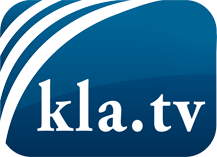 О чем СМИ не должны молчать ...Мало слышанное от народа, для народа...регулярные новости на www.kla.tv/ruОставайтесь с нами!Бесплатную рассылку новостей по электронной почте
Вы можете получить по ссылке www.kla.tv/abo-ruИнструкция по безопасности:Несогласные голоса, к сожалению, все снова подвергаются цензуре и подавлению. До тех пор, пока мы не будем сообщать в соответствии с интересами и идеологией системной прессы, мы всегда должны ожидать, что будут искать предлоги, чтобы заблокировать или навредить Kla.TV.Поэтому объединитесь сегодня в сеть независимо от интернета!
Нажмите здесь: www.kla.tv/vernetzung&lang=ruЛицензия:    Creative Commons License с указанием названия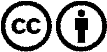 Распространение и переработка желательно с указанием названия! При этом материал не может быть представлен вне контекста. Учреждения, финансируемые за счет государственных средств, не могут пользоваться ими без консультации. Нарушения могут преследоваться по закону.